Проект«День матери»Социально - творческий проект, посвящённый Дню матери, среднесрочный, групповой.Средняя группа«День матери»Творческий проект, посвящённый Дню матери,среднесрочный , групповой..Интеграция: социально – коммуникативное развитие, художественно – эстетическое развитие.Одним из блоков гражданского воспитания дошкольников, является блок «Воспитание любви к родному дому».  Дом всегда начинается с семьи. А у малышей родной дом начинается с мамы. «Первый подарок матери – жизнь, второй любовь, третий – понимание»Актуальность темы: Мать любит своих детей больше, чем себя. Наши взаимоотношения с матерью вторгаются во все сферы нашей жизни. С самого рождения мы учимся у нее близости, общению. Мама показывает нам, как справляться с неудачами и тревогами, несбывшимися ожиданиями, утратами и горем. Мама – это человек, который определяет качество эмоциональной составляющей личности. Между матерью и ребенком складывается особый вид привязанности, иногда продолжающийся всю жизнь. Эта привязанность может способствовать развитию ребенка, а может  удерживать взросления и становления ребенка. Мама особо ответственна за формирование чувства доверия в ребенке к себе, миру, другим людям. Малыш, начиная с самого раннего возраста, должен понимать, что роль мамы достаточно велика, и имеет большую ценность. Порой встречаются семьи, где мама очень любит своего ребенка, а он обижает и не ценит ее. Иногда, вечером мама забирает ребенка, а он капризничает, топает ногами,  кричит на маму, требует подарков. Пути выхода из этой ситуации у родителей малышей бывают разные. Но все же, бывает, когда мама, как ни старается никак не может найти общего языка со своим чадом.  А ведь то, что и как говорит мама, желает, реагирует на события, выражает эмоции, записывается в память ребенка и в дальнейшем влияет на всю его жизнь. И тут на помощь должен прийти воспитатель, разобраться совместно с родителями, почему такое происходит, предложить варианты решений проблемы. В понимание крохи, следует заложить ряд жизненных ценностей, в которые будет входить уважение к матери, любовь к ней, благодарность за заботу.Одним из инновационных методов решения этой задачи является метод проекта. Проект «Моя мама»Автор проекта: Кузьминова Л.Е, Воспитатель МБДОУ детский сад № 15 г. СевероморскаУчастники проекта:  воспитатели; дети средней группы , родители.Вид проекта:  среднесрочный, творческий, групповой.Сроки реализации: с 01.11.2017г. по 29.11.17г.Проблема: Помочь выстроить доверительные взаимоотношения матери с ребенком на основе сотрудничества.Цель: Формирование у детей ценности семьи и объединение усилий ДОУ и семьи в развитии творческих способностей младших дошкольников.Задачи: Укреплять семейные отношения, уважительное отношение к матери через совместную творческую деятельность;Развивать творческие, исполнительские, способности.Создавать радостную обстановку, способствующую воспитанию у детей уверенности в своих возможностях.Способствовать созданию положительных эмоциональных переживаний детей и родителей от совместного творчества. Формы и методы реализации проектаработа в непрерывной организованной непосредственно – образовательной деятельности,  индивидуальная работа с детьми; сюжетно – ролевые, словесные, коммуникативные игры;рассматривание тематических альбомов, репродукций картин, иллюстраций, фотографий; чтение художественной литературы утренние беседы; работа в книжном уголке;тематические выставки работ; дни творчества;тематические праздники;взаимодействие с семьей (беседы мам с детьми, участие в развлечении).Предполагаемые результаты: Предполагаемые результаты для детей:у детей появится чувство гордости и уважения к своей маме и мамам других детей, повысится статус семьи;у детей появятся начальные навыки в творчестве и исполнительстве ;у детей появиться желание участвовать в различных мероприятиях;дети познакомятся с  альбомами по теме проекта, художественными произведениями, песенками о маме, что способствует расширению кругозора и развитию речи.Предполагаемые  результаты для родителей:овладение некоторыми приемами взаимодействия с ребенком среднего дошкольного  возраста; умение замечать и принимать индивидуальные проявления ребенка;умение уважать желания и потребности  малыша; умение быть активным соучастником ребенка  в его деятельности и творчестве; расширение знаний, касающихся игр, упражнений и других видов взаимодействия с  детьми младшего дошкольного возраста.Предполагаемые результаты для воспитателя:появиться тесный контакт с родителями воспитанников, повысится статус группы;родители станут активнее участвовать в жизни группы.Этапы проведения проекта:1этап – подготовительный:Выявление мнения родителей (приложение 3)Подготовка развивающей среды (приложение 2)Составление плана проекта (приложение 1)Консультация для родителей «Роль матери в воспитании ребенка» (Приложение 4)Сценарий конкурса чтецов  «Милая мама» (приложение 5)2 этап – практическийРабота с детьми Работа с педагогамиВзаимодействие с родителями3 этап – итоговыйВыставка рисунков «Цветы для мамы», фотовыставка «Вместе с мамой»Проведение  Конкурса чтецов «Милая мама». Ресурсное обеспечение проектаМетодический инструментарий: картотека игр, конспекты планируемых игровых образовательных ситуаций, сценарий конкурса чтецов  и т.д.Подборка художественной литературы.Материал для художественного творчества.Фотоальбомы и альбомы с картинками по теме.Атрибуты для игр.Приложение 1.Этапы проведения проекта«Моя мама»Приложение 2.Предметно – развивающая средаАтрибуты для сюжетно – ролевой игрыФотоальбомыМини библиотекаДидактические игрыПесни о мамеМатериал для художественной деятельностиЗаписи сказок, рассказов, стихов о маме.Приложение 3.Фокус -  группа «Проектный метод в дошкольной практике»Цель. Просвещение родителей о методах работы с целью  развития творческих способностей, социальных и коммуникативных умений у детей младшего дошкольного возраста путем взаимодействия с сверстниками и  взрослыми.Задачи.Познакомить родителей с целью, задачами, планом проведения  проекта «Моя мама» и прогнозируемыми результатами.Выяснить мнение об актуальности данной формы работы с детьми и родителями.Выявить желание родителей участвовать в проекте.Довести до родителей необходимость совместной работы.Наметить план совместной работы по выбранной теме.Рассматриваемые вопросы.Знакомство родителей с целью, задачами, планом проведения  проекта «Моя мама» и прогнозируемыми результатами.Знаете ли вы о том, что в дошкольном учреждении дети участвуют в проектах?Знаете ли вы, что такое метод проекта и для чего проводят проекты?Как вы думаете, нужно ли использовать такие формы работы? Считаете ли вы такую форму работы с детьми и их родителями результативной? Будете ли вы сами участвовать в проектах в детском саду?Актуально ли проведение проекта «Моя мама» В каких мероприятиях в рамках проекта «Моя мама» вы будете участвовать? Какие совместные мероприятия можно провести для развития способностей детей?Консультация для родителей.«Роль матери в воспитании ребенка»Мать - единственное на земле божество, не знающее атеистов. 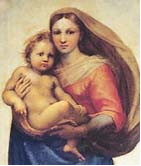 Э. Легуве.Бог не мог быть с каждым человеком одновременно, поэтому он подарил ему мать. Честь (Gary; Pride and Honour)  Просто любить кого-то - это ещё мало. Надо любить человека больше, чем себя самого. Мать любит своих детей больше, чем себя.   Между матерью и ребенком складывается особый вид привязанности, иногда продолжающийся всю жизнь. Эта привязанность может быть здоровой, способствующей развитию ребенка и негативной, удерживающей взросления и становления ребенка. Что может сделать эту привязанность здоровой и не разрушительной? Это способность матери чувствовать и отзываться на любые сигналы ребенка, будто то взгляд улыбка, плач, лепет...
 Способность мамы быть отзывчивой и внимательной к потребностям;
умение помочь в преодолении трудностей (начиная с самого раннего детства). Все это помогает выстроить взаимоотношения с ребенком на основе сотрудничества. Качества матери, которые важны для роста и развития детей!Мать особо ответственна за формирование чувства доверия в ребенке к себе, миру, другим людям.  В процессе многократно повторяющихся взаимодействий с матерью у ребенка формируются так называемые "рабочие модели себя и других людей". Во взрослой жизни они помогают ему ориентироваться в новых ситуациях, интерпретировать их и соответствующим образом реагировать. Мать подсказывает детям - как лучше справляться с неудачами, тревогами, неприятностями, не расстраиваться от несбывшихся ожиданий. Мама - это человек, который формирует эмоциональную составляющую личности или той части детской души, которая ответственна за успех в любви и работе. От того, как сложились (или сложатся) отношения детей с матерью, зависит их понимание безопасности, самооценки, уверенности в себе. Согласно исследованиям, проведенным доктором Бартоном Уайтом из Гарвардского университета, умственные способности маленьких детей хорошо развиваются, если их матери.Проявляют к ним любовь, но при этом твердо поддерживают дисциплину.Всегда готовы к ним прислушаться и ответить на любой вопрос, дать нужную информацию и помочь ознакомиться с окружающим миром.Позволяют им лазать по всему дому, все трогать и все исследовать.Роль матери в жизни сына!Мать вкладывает в мальчика свое понимание жизни, понимание отношений между мужчинами и женщинами. Мужчина подсознательно ищет себе жену, схожую с матерью. Как будущий муж будет любить свою жену, является зеркалом его любви к родной матери. Мальчикам нужна мама:С которой можно поговорить.Которая уважает себя.Которая видит в них хорошее, а не плохое.Которая идет навстречу их стремлению к приключениям и шуткам.Которая верит в их большое будущее.Которая твердо и последовательно поддерживает дисциплину.Которая развивает у них хороший вкус и учит уважительно относиться к женщинам.Которая умеет слушать.Которая позволяет брать на себя ответственность.Которая способна открыть перед ними горизонты науки и творчества.Которая доверяет им и предоставляет больше свободы, зная, что они этого достойны.Которая направляет их стремление к независимости, посылая свои благословения.Роль матери в жизни дочери!Каждая мать должна помнить, что однажды ее дочь будет следовать ее примеру, а не ее советам. От того, как протекали отношения с мамой в самом раннем детстве, зависит то, как человек будет относиться к миру. Для девочки образ мамы, приобретенный в младенчестве - это еще и образ себя как женщины, как матери, бессознательно заложенный в память и автоматически воплощаемый в жизненном сценарии. Именно дочерям матери больше всего транслируют свои взгляды на жизнь, исходя, иногда из личного опыта, совсем не подходящего для дочери. Именно дочери чаще всего выбирают мамину модель поведения с мужчинами.  Залог успеха в формировании характера сына или дочки - доброжелательные отношения в семье между родителями. Тремя китами семейного счастья должны быть любовь, взаимопонимание и доверие. Если возникают какие-то конфликты, решайте их без ребенка, не впутывайте его в семейные проблемы, не ставьте перед ситуацией выбора. Уважаемые родители! Надеюсь, наша информация будет для вас полезной!В вашей семье будут мир и покой, а дети вас будут любить и уважатьУважаемые родители!Крапива растет сама, а с культурными растениями приходится повозиться. Чтобы «окультурить» дикое деревце к нему прививают побег «домашней» яблони. Так и маленькому человечку нужно привить хотя бы маленькую веточку с великого дерева человеческой культуры, чтобы он обрел возможность стать "с веком наравне".

Зря говорят, что растить детей очень тяжело.Просто ко всему прочему надо еще и расти вместе с ними, жить их жизнью. И тогда проведенное вместе время будет ярче любых красок и жить будет настолько интересно, что ни слов, ни мыслей о тяжести воспитания малыша у вас даже не появиться. 
Но все же, бывают ситуации, когда мама, как ни старается никак не может найти общего языка со своим чадом. Предлагаем вам информацию, надеемся, что она поможет вам лучше понять своего ребенка.Приложение 6.День матери в детском саду. Сценарий конкурса чтецов «Милая мама» (для детей среднего дошкольного возраста). 
Задачи:
1. Показать значимую роль матери в семье и обществе.
2. Развивать исполнительское мастерство.
3. Стимулировать стремление к заучиванию стихотворений.
4. Отработка интонационной выразительности.
5. Проявлять свои артистические способности.

Оборудование: праздничное оформление музыкального зала, музыкальное  сопровождение и фонограммы; бланки с критериями для оценивания жюри;  дипломы победителей и ценные призы, сертификаты для участников конкурса и поощрительные призы.

Предварительная работа: чтение с детьми и разучивание стихотворений, проведение первого этапа конкурса по группам и отбор победителей на конкурс чтецов ДОУ.  Изготовление, совместно с родителями, костюмов и атрибутов.

Методические приемы: индивидуальное проговаривание, отработка интонационной выразительности; индивидуальная работа с детьми и их родителями по  изготовлению костюмов и атрибутов; пение, танцы.Ход мероприятияКонкурсанты под музыку заходят в зал и поют «Песенку о маме».
Ведущий. Здравствуйте дорогие наши мамы.   Мы проводим конкурс стихов, посвящённый Дню матери. 
Мама - это первый человек, которого мы любим в жизни. 
Эту любовь, мы проносим через всю нашу жизнь. 

Ведущий. На нашем конкурсе присутствует жюри. Позвольте представить их:
Звучит тихая музыка.
Ведущий (презентация песни.)
Ведущий. Сегодня к нам на праздник пришли ребята. Давайте послушаем их стихи о маме.
(Дети читают стихи).
Ведущий. Самое дорогое для матери – это ее ребенок. (презентация песни)
В трудную минуту она всегда придет на помощь и оградит их от невзгод. А сейчас  дети расскажут стихотворения о своей маме. 
(Дети читают стихи о маме).

Ведущий. Иногда, наши мамы сердятся на нас, мы можем их обидеть. А вы, ребята, обижаете своих мам? Нет, молодцы!  Старайтесь никогда не расстраивать своих мам. Любите и берегите их. (презентация песни)
А сейчас ребята расскажут, как они любят и заботятся о мамах, как радуют их. 
(Дети читают стихи). 
Ведущий. А пока, наше жюри работает и подводит итоги, все приглашаются на  танец.
Танец «С мамами» (по показу).
Ведущий. Наше жюри подвели итоги, наступает момент награждения.
Ведущий. Дорогие мамы, вот и закончился наш конкурс. Вам понравилось  в гостях у ребят? Нам тоже, очень понравилось, и мы будем проводить этот конкурс каждый год. Это будет нашей традицией. Встречаться в такой дружелюбной обстановке.
Ведущий. 
Всех на свете милых мам,
Поздравляли дети.
Шлем вам праздничный привет,
За то, что вы есть на свете!
Ведущий.
Пожелать мы вам хотим:
Цветов, улыбок, счастья!
Всегда любимыми вам быть,
И никогда, не огорчаться!№Этапы проектаУчастники IПодготовительный этап1.Подготовка и проведение фокус – группы «Проектный метод в дошкольной практике»Воспитатели2.Изучение методической литературыВоспитатели3.Информация в родительский уголок  «План проведения проекта»Цель: Познакомить родителей с темой,  мероприятиями проекта.Воспитатели4.Консультации в родительский уголок:«Роль матери в воспитании ребенка».«Различные техники для создания поделок и картин» Диск..ВоспитателиIIИнтеграцияПрактический этап1. Чтение художественной литературы1.Чтение рассказов, стихов, их обсуждение  на протяжении проекта «Вот какая мама»  «Мама спит, она устала» Е. Благинина«Мамонтенок ищет маму» «Про маму и про бабушку» Анастасия Орлова «Любимой маме» Стихи Загадки, пословицы, поговорки – по теме проекта.Воспитатели и родители2. Социально – коммуникативное и речевое развитие2.Нерегламентированная образовательная деятельностьЗаучивание стихотворений о маме  Составление коротких описательных рассказов о мамеПроблемные ситуации: «Как котенок хотел маму поздравить с праздником» (Упражнение в вежливой речи и культурном поведении – помощь персонажу)Беседа с детьми «Как зовут твою маму?»«Какая твоя мама?»Инсценировка «Готовое решение»: «Как дети здороваются и прощаются с мамой», «Как Настя и Денис  поздравляли маму» (образец вежливой речи и культуры поведения)Воспитатели и дети2. Социально – коммуникативное и речевое развитие2.Беседа мамы с детьми группы:«Когда я была маленькой»«Моя мама – бабушка»Сюжетно – ролевые игры : «Семья, дом, детский сад»В игровом уголке – создание с помощью кукол различных семейных ситуацийДидактические игры:«Узнай по описанию»;«Скажи ласково»«Что маме нужно на кухне»«Бывает – не бывает»;Ситуации положительных эмоциональных состояний:Рассматривание фотографийРассматривание картинок о семье.Родители, дети2. Социально – коммуникативное и речевое развитие2.Беседа мамы с детьми группы:«Когда я была маленькой»«Моя мама – бабушка»Сюжетно – ролевые игры : «Семья, дом, детский сад»В игровом уголке – создание с помощью кукол различных семейных ситуацийДидактические игры:«Узнай по описанию»;«Скажи ласково»«Что маме нужно на кухне»«Бывает – не бывает»;Ситуации положительных эмоциональных состояний:Рассматривание фотографийРассматривание картинок о семье.Воспитатели и дети2. Социально – коммуникативное и речевое развитие2.Беседа мамы с детьми группы:«Когда я была маленькой»«Моя мама – бабушка»Сюжетно – ролевые игры : «Семья, дом, детский сад»В игровом уголке – создание с помощью кукол различных семейных ситуацийДидактические игры:«Узнай по описанию»;«Скажи ласково»«Что маме нужно на кухне»«Бывает – не бывает»;Ситуации положительных эмоциональных состояний:Рассматривание фотографийРассматривание картинок о семье.Воспитатели и дети2. Социально – коммуникативное и речевое развитие2.Беседа мамы с детьми группы:«Когда я была маленькой»«Моя мама – бабушка»Сюжетно – ролевые игры : «Семья, дом, детский сад»В игровом уголке – создание с помощью кукол различных семейных ситуацийДидактические игры:«Узнай по описанию»;«Скажи ласково»«Что маме нужно на кухне»«Бывает – не бывает»;Ситуации положительных эмоциональных состояний:Рассматривание фотографийРассматривание картинок о семье.Воспитатели и дети2. Социально – коммуникативное и речевое развитие4.Беседа мамы с детьми группы:«Когда я была маленькой»«Моя мама – бабушка»Сюжетно – ролевые игры : «Семья, дом, детский сад»В игровом уголке – создание с помощью кукол различных семейных ситуацийДидактические игры:«Узнай по описанию»;«Скажи ласково»«Что маме нужно на кухне»«Бывает – не бывает»;Ситуации положительных эмоциональных состояний:Рассматривание фотографийРассматривание картинок о семье.Воспитатели и дети2. Социально – коммуникативное и речевое развитие5.Беседа мамы с детьми группы:«Когда я была маленькой»«Моя мама – бабушка»Сюжетно – ролевые игры : «Семья, дом, детский сад»В игровом уголке – создание с помощью кукол различных семейных ситуацийДидактические игры:«Узнай по описанию»;«Скажи ласково»«Что маме нужно на кухне»«Бывает – не бывает»;Ситуации положительных эмоциональных состояний:Рассматривание фотографийРассматривание картинок о семье.Воспитатели и дети2. Социально – коммуникативное и речевое развитиеБеседа мамы с детьми группы:«Когда я была маленькой»«Моя мама – бабушка»Сюжетно – ролевые игры : «Семья, дом, детский сад»В игровом уголке – создание с помощью кукол различных семейных ситуацийДидактические игры:«Узнай по описанию»;«Скажи ласково»«Что маме нужно на кухне»«Бывает – не бывает»;Ситуации положительных эмоциональных состояний:Рассматривание фотографийРассматривание картинок о семье.Воспитатели и детиХудожественно – эстетическое развитиеСлушанье песен о маме.Практические ситуации: «Шарфик для мамы», «Цветы для мамы »,«Подарок для мамы»Воспитатели. детиВоспитатели - детиIIIИтоговый этап1.1.Итоговая презентация «Моя мама»Воспитатели2.2.Презентация, «Различные техники для изготовления поделок и картин»Воспитатели,  дети3.Создание фотоальбомов «Мама и я»Родители, дети 4.Выставка поделок  «Вместе с мамой»Фотовыставка «Моя мама»Воспитатели, родители, дети5.Конкурс чтецов «Милая мама» посвящённое Дню матери.Воспитатели, родители, дети